1. Запишите слово, пропущенное в таблице.Пояснение.Существуют следующие виды юридической ответственности:−уголовная ответственность налагается за совершение (а также подготовку и покушение) преступления, предусмотренного нормами уголовного права−административная ответственность наступает за совершение административных проступков.−гражданская (гражданско-правовая) ответственность возникает за нарушение договорных обязательств имущественного характера или причинение имущественного внедоговорного вреда.−дисциплинарная ответственность применяется за нарушение трудовой, служебной, учебной, воинской дисциплины.−материальная ответственность может возникнуть у работников, которые причинили ущерб предприятию, фирме; заключается в необходимости возместить причиненный ущерб.Ответ: гражданская|гражданско-правовая2. Найдите понятие, которое является обобщающим для всех остальных понятий представленного ниже ряда. Запишите это слово (словосочетание).Пояснение.Все это: характеристики демократии.Ответ: демократия3. Ниже приведён ряд терминов. Все они, за исключением двух, относятся к понятию «социальный конфликт». Найдите два термина, «выпадающих» из общего ряда, и запишите в ответ цифры, под которыми они указаны.1) спор, 2) пособник, 3) партнёрство, 4) противоречие, 5) подстрекатель, 6) мобильность.Пояснение.Партнерство и мобильность отношения к конфликту не имеют.Ответ: 3, 6.4. Выберите верные суждения о науке и запишите цифры, под которыми они указаны.1) Наука вырабатывает и теоретически систематизирует объективные знания о природе, обществе, человеке.2) Компонентом научного знания являются этические оценки социальных явлений.3) Наука представлена совокупностью отраслей и исследовательских организаций.4) Наука способна прогнозировать последствия преобразовательной деятельности человека.5) Наука, в отличие от других форм духовной культуры, способна оказывать эмоциональное воздействие на человека.Пояснение.1) Наука вырабатывает и теоретически систематизирует объективные знания о природе, обществе, человеке. ДА, верно2) Компонентом научного знания являются этические оценки социальных явлений. Нет, это к науке не относится3) Наука представлена совокупностью отраслей и исследовательских организаций. ДА, верно4) Наука способна прогнозировать последствия преобразовательной деятельности человека. ДА, верно5) Наука, в отличие от других форм духовной культуры, способна оказывать эмоциональное воздействие на человека. НЕТ. другие тоже могут, например, искусство.Правильный ответ: 134Ответ: 1345. Установите соответствие между характеристиками и уровнями научного познания: к каждой позиции, данной в первом столбце, подберите соответствующую позицию из второго столбца.Пояснение.Чувственное познание опирается на образы, возникающие в сознании в результате деятельности пяти основных чувств человека — зрения, слуха, вкуса, обоняния и осязания.К формам чувственного познания относят:Ощущение - элементарный чувственный образ, отображающий отдельные, единичные свойства предмета. Можно изолированно ощущать вкус, цвет, запах, звук и т.д. Например, для лимона характерны ощущения кислоты, желтизны и т.д.;Восприятие - отображение не отдельных свойств, а их системы, целостности. Например, мы воспринимаем лимон не как кислоту или желтизну, а как целостный предмет. Наше восприятие лимона включает в себя и его цвет, и его вкус, и его запах в неразрывном единстве: оно подразумевает не работу отдельного чувства, а согласованную деятельность нескольких или всех основных чувств;Представление - чувственный образ предмета, который возникает в сознании в отсутствие этого предмета. Например, если мы когда-либо видели лимон, мы вполне можем представить его себе, даже если он не находится перед нами и не может воздействовать на наши органы чувств. В представлении большую роль играют память, воспоминания, а также воображение человека. Представление можно назвать восприятием предмета в его отсутствие. Возможность представления и его близость к восприятию обусловлены тем фактом, что чувственные образы возникают не в органах чувств, а в коре головного мозга. Поэтому непосредственное присутствие предмета не является необходимым условием для возникновения чувственного образа.Рациональное познаниеРациональное познание, основанное на абстрактном мышлении, позволяет человеку выйти за ограниченные рамки чувств.К формам рационального познания относят:Понятие — мысль, которая отражает предметы, явления и связи между ними в обобщенной форме. Например, понятие «человек» не тождественно простому чувственному образу какого-то конкретного человека, а обозначает в обобщенном виде мысль о любом человеке — кем бы он ни был. Аналогично понятие «стол» включает в себя образы всех столов — различной формы, размеров, окраски, а не какой-либо определенный образ стола. Таким образом, понятие схватывает не отдельные признаки предмета, а его сущность, в частности, в случае стола — его функции, использование (перевернутый ящик тоже может входить в понятие «стол», если он используется в таком качестве);Суждение - это отрицание или утверждение чего-либо при помощи понятий. В суждении между двумя понятиями устанавливается связь. Например, «Золото есть металл»;Умозаключение — рассуждение, в ходе которого из одних суждений — посылок выводится другое, заключительное суждение — вывод.Правильный ответ:21221Ответ: 212216. Страна Z с населением в 20 млн человек, развитой промышленностью и сельским хозяйством расположена в Северном полушарии. Какие из приведённых ниже признаков позволят судить о принадлежности Z к обществам индустриального, а не традиционного типа? Запишите цифры, под которыми они указаны.1) В стране высока социальная мобильность.2) В стране проживает многонациональное население.3) B стране активно развивается народная культура.4) Верховная власть в стране передаётся по наследству.5) В структуре населения растёт удельный вес рабочего класса.6) Развивается массовая культура.Пояснение.1) Доиндустриальное общество (традиционное)- состязание человека с природой. Для него характерно преобладающее значение земледелия, рыболовства, скотоводства, горнодобывающей и деревообрабатывающей промышленности. В этих областях хозяйственной деятельности занято около2/3работоспособного населения. Доминирует ручной труд. Использование примитивных технологий, основанных на обыденном опыте, передававшемся из поколения в поколение.2)Индустриальное - состязание человека с преобразованной природойДля него характерно развитие производство товаров массового потребления, которое осуществляется за счет широкого применения различного рода техники. В хозяйственной деятельности преобладает централизм, гигантизм, единообразие в труде и жизни, массовая культура, низкий уровень духовных ценностей, угнетение людей, разрушение природы. Время гениальных умельцев, которые могли без фундаментальных специальных знаний изобрести ткацкий станок, паровой двигатель, телефон, самолет и т.п. Монотонный конвейерный труд.Правильный ответ: 156Ответ: 1567. Найдите в приведённом списке факторы ускорения экономического роста в условиях рынка и запишите цифры, под которыми они указаны.1) прогресс науки и техники2) рост числа безработных3) отток инвестиций из производственной сферы4) административное регулирование экономики5) рост образовательного уровня работников6) увеличение масштабов производстваПояснение.Основные факторы роста экономики в условиях рынка:−внедрение новейших достижений науки и техники;−профессиональный рост персонала;−применение инновационных технологий.Ответ: 1, 5, 6.8. Установите соответствие между примерами и видами издержек фирмы в краткосрочном периоде: к каждой позиции, данной в первом столбце, подберите соответствующую позицию из второго столбца.Пояснение.Постоянные издержки — это такой вид затрат, который несет предприятие в рамках одного производственного цикла. Определяется предприятием самостоятельно. Все эти затраты будут характерны для всех циклов производства товара.К постоянным издержкам относятся:оплата процентов по банковским кредитам;амортизационные отчисления;выплата процентов по облигациям;оклад управляющего персонала;арендная плата;страховые выплаты;Переменные издержки — это такие виды затрат, которые переносятся на готовое изделие в полном объеме.К переменным издержкам относятся:заработная плата рабочимтранспортные расходызатраты на электроэнергиюзатраты на сырье и материалыправильный ответ: 11212Ответ: 112129. Финансовый консультант объясняет своему клиенту отличия привилегированных акций от акций обыкновенных. Какие права, предоставляемые привилегированными акциями, должен осветить консультант? Выберите верные положения и запишите цифры в порядке возрастания, под которыми они указаны.1) Эти акции дают право на участие в управлении компанией.2) Эти акции дают право на получение фиксированного дивиденда.3) Размер дивиденда по этим акциям и ликвидационная стоимость определяются в твердой денежной сумме или в процентах к номинальной стоимости привилегированных акций.4) Эти акции дают первоочередное право на получение части имущества фирмы в случае ее банкротства.5) Источником выплат дивидендов по привилегированным акциям является чистая прибыль акционерного общества за текущий год.6) Эти акции дают право на безусловный возврат их номинальной стоимости по истечении срока погашения.Пояснение.Привилегированные акции — это акции с фиксированным дивидендом и правом первоочередной оплаты. Как правило, имеют определенные ограничения в принятии решений касающихся управления компанией. В случае банкротства компании обладатели привилегированных акций, в отличие от владельцев обыкновенных акций, имеют приоритетное право на оплату убытков.Ответ: 2, 3, 4.10. На графике отражено изменение предложения моркови и лука на соответствующем рынке: кривая предложения переместилась из положения S в положение S1. (На графике Р — цена товара‚ Q — количество товара.)Какие из перечисленных факторов могут вызвать такое изменение? Запишите цифры, под которыми они указаны.1) увеличение доходов производителей моркови и лука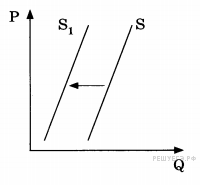 2) гибель урожая в результате неблагоприятных погодных условий3) уменьшение платы за аренду земельных участков4) снижение цен на дизельное топливо и бензин5) повышение цен на посадочные материалыПояснение.Закон предложения — объем предложения товара увеличивается при росте цены и уменьшается при ее снижении.К неценовым факторам предложения относят:изменение издержек производства в результате технических нововведений, изменения источников ресурсов, изменения связанные с налоговой политикой, а также характеристики, которые влияют на формирование стоимости факторов производства.Выход на рынок новых фирм.Изменения цен на другие товары приводящих к уходу фирмы из отрасли.Природные катастрофыПолитические действия и войныПерспективные экономические ожиданияФирмы занятые в отрасли при увеличении цены задействуют резервные или быстровводимые новые мощности, что автоматически приводит к увеличению предложения.В случае продолжительного увеличения цены в эту отрасль устремятся другие производители, что еще больше увеличит производство и как факт возможно увеличение предложения.На кривую предложения огромную роль оказывает технический прогресс.Правильный ответ: 25Ответ: 2511. Выберите верные суждения о социальных ролях и запишите цифры, под которыми они указаны.1) Социальная роль является динамической составляющей социального статуса.2) Неприязненные отношения между соседями служат примером ролевого конфликта.3) К типичным социальным ролям относится роль потребителя.4) В ролевом репертуаре личности различают главные и второстепенные роли.5) Выбор ролевого поведения определяется только внутренними установками личности.Пояснение.1) Социальная роль является динамической составляющей социального статуса — да, верно.2) Неприязненные отношения между соседями служат примером ролевого конфликта — нет, неверно, межличностный.3) К типичным социальным ролям относится роль потребителя — да, верно.4) В ролевом репертуаре личности различают главные и второстепенные роли — да, верно.5) Выбор ролевого поведения определяется только внутренними установками личности — нет, важны еще и внешние факторы.Ответ: 1, 3, 4.12. В ходе социологических опросов совершеннолетних граждан стран Z и Y им задавали вопрос: «Вы в принципе хотели бы или не хотели иметь собственный бизнес?» (Можно было выбрать не более двух вопросов.)Полученные результаты опроса (в % от числа опрошенных) представлены в виде диаграммы.Найдите в приведённом списке выводы, которые можно сделать на основе таблицы, и запишите цифры, под которыми они указаны.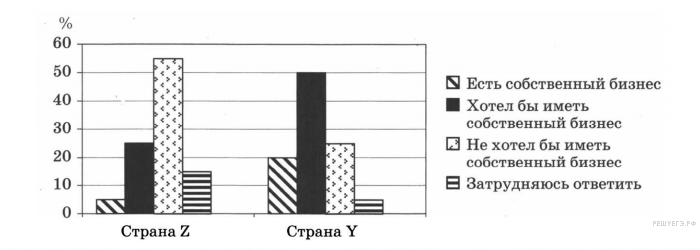 1) Равные доли опрошенных в каждой стране хотели бы иметь собственный бизнес.2) Доля тех, у кого есть собственный бизнес, в стране Z больше, чем в стране Y.3) Более половины респондентов в стране Z не хотели бы иметь собственный бизнес.4) В стране Y доля тех, кто не хотел бы иметь собственный бизнес, больше доли тех, кто затруднился ответить.5) В стране Y доля тех, кто хотел бы иметь собственный бизнес, больше доли тех, y кого есть собственный бизнес.Пояснение.Исходя из приведенных данных правильный ответ: 345Ответ: 34513. Выберите верные суждения о демократическом политическом режиме и запишите цифры, под которыми они указаны.1) Демократический политический режим отличают неограниченные законом полномочия власти.2) При демократическом режиме обязательно устанавливается республиканская форма правления.3) Демократический режим характеризуется высокой степенью политической свободы человека.4) При демократическом режиме обеспечивается защита прав отдельных личностей и меньшинств.5) В отличие от политических режимов других типов, демократический режим обеспечивает право власти на управление людьми, находящимися на определенной территории.Пояснение.1) Демократический политический режим отличают неограниченные законом полномочия власти — нет, неверно.2) При демократическом режиме обязательно устанавливается республиканская форма правления — нет, неверно. Например, в Великобритании, Швеции существуют конституционные монархии, а режим демократический.3) Демократический режим характеризуется высокой степенью политической свободы человека — да, верно.4) При демократическом режиме обеспечивается защита прав отдельных личностей и меньшинств — да, верно.5) В отличие от политических режимов других типов, демократический режим обеспечивает право власти на управление людьми, находящимися на определенной территории — нет, неверно. Другие режимы — тоже.Ответ: 3, 4.14. Установите соответствие между функциями и субъектами государственной власти Российской Федерации, которые их исполняют: к каждой позиции, данной в первом столбце, подберите соответствующую позицию из второго столбца.Пояснение.А) утверждение изменения границ между субъектами Российской Федерации осуществляет Совет Федерации.Б) управление федеральной собственностью осущестляет Правительство.В) назначение на должность Председателя Центрального банка Российской Федерации по представлению Президента ГОСДУМА.Г) разработка федерального бюджета — Правительство.Д) осуществление помилования — ПрезидентОтвет: 2, 4, 3, 4, 1.Ответ: 2434115. В государстве Z граждане обладают всей полнотой прав и свобод, развиты институты гражданского общества; регулярно проходят свободные выборы главы государства и парламента. Государство Z включает в себя субъекты, обладающие определённой политической самостоятельностью. Найдите в приведённом ниже списке элементы формы государства Z и запишите цифры, под которыми они указаны.1) монархия2) федерация3) республика4) унитарное государство5) демократическое государство6) тоталитарное государствоПояснение.субъекты обладают самостоятельностью - федерация,органы власти выборным путем - республика,есть права и свободы - демократия.Правильный ответ:235Ответ: 23516. Что из перечисленного относится к политическим правам (свободам) гражданина РФ? Запишите цифры, под которыми они указаны.1) защищать Отечество2) избирать и быть избранным3) исповедовать индивидуально или совместно с другими любую религию или не исповедовать никакой4) проводить шествия и пикетирования5) свободно использовать свои способности и имущество для предпринимательской деятельности6) направлять индивидуальные и коллективные обращения в государственные органыПояснение.Единственно верным ответом является 2, 4, 6.Ответ: 24617. Укажите принципы, действующие в уголовном процессе в отношении несовершеннолетних.1) Несовершеннолетние в обязательном порядке должны быть освобождены под подписку о невыезде2) Время задержания по обвинению в преступлении не может превышать 48 часов3) Допрос несовершеннолетних нельзя проводить в присутствии их родителей4) Допрос потерпевшего до 14 лет производится с обязательным участием педагога5) Несовершеннолетних граждан нельзя подвергать задержанию6) Допрос несовершеннолетнего нельзя проводить в ночное времяПояснение.Ничего из предлагаемых особенностей не является особенностью уголовного процесса в отношении несовершеннолетних, кроме 2, 4, 6.Ответ: 24618. Установите соответствие между действиями, направленными на создание закона, и стадиями законотворческого процесса, на которых эти действия осуществляются: к каждой позиции, данной в первом столбце, подберите соответствующую позицию из второго столбца.Пояснение.A) обращение в органы представительной государственной власти с предложениями по совершенствованию законодательства — законодательная инициатива.Б) возбуждение перед законодательной инстанцией вопроса об изменении закона — законодательная инициатива.B) заслушивание доклада о внесенном законопроекте — обсуждение законопроекта.Г) чтения по законопроекту на заседании палат представительного органа — обсуждение законопроекта.Д) внесение в законодательную инстанцию готового законопроекта — законодательная инициатива.Ответ: 1122119. Степан обратился в суд с заявлением о признании недееспособным своего дедушки. Найдите в приведённом ниже списке позиции, соответствующие правовому решению описанной ситуации. Запишите цифры, под которыми они указаны.1) истец 	2) обвиняемый 	3) полиция 		4) потерпевший5) гражданское судопроизводство 		6) Уголовно-процессуальный кодексПояснение.1) истец ДА, верно.2) обвиняемый НЕТ, неверно, к данной ситуации отношения не имеет3) полиция НЕТ, неверно, к данной ситуации отношения не имеет4) потерпевший НЕТ, неверно, к данной ситуации отношения не имеет5) гражданское судопроизводство ДА, верно.6) Уголовно-процессуальный кодекс НЕТ, неверно, к данной ситуации отношения не имеетПравильный ответ: 15Ответ: 1520. Прочитайте приведённый ниже текст, в котором пропущен ряд слов (словосочетаний). Выберите из предлагаемого списка слова (словосочетания), которые необходимо вставить на место пропусков. «Наука — специфическая сфера ____________(А) человека и общества, направленная на выработку и систематизацию ____________(Б) о мире. Наука охватывает как познавательную деятельность, так и её результаты — систему знаний, которая лежит в основе определённой картины мира.Науку можно рассматривать и как ____________(В), который выполняет общественно значимые функции. ____________(Г) функция науки состоит в обеспечении развития и распространения ценностей культуры и влияет на формирование личности. Производительная функция определяется включением науки в процесс ____________(Д). ____________(Е) функция связана с участием науки в общественном управлении».Список терминов:1) культурно-мировоззренческая 	2) материальное производство 	3) общество 	4) духовная деятельность5) социальная 	6) компьютер 	7) информационный 	8) объективные знания 	9) социальный институтПояснение. Ответ: 489125ВИД ОТВЕТСТВЕННОСТИОСОБЕННОСТЬУголовнаяНалагается за совершение (а также подготовку и покушение) преступления, предусмотренного нормами уголовного права...Основана на принципе возмещения ущерба, причинённого правонарушением; заключается в наложении судом на правонарушителя установленных законом обязанностей имущественного характерагласностьполитический плюрализмпарламентаризмдемократияпринцип большинстваХАРАКТЕРИСТИКИУРОВНИ НАУЧНОГО ПОЗНАНИЯА) объяснение существующих взаимосвязейБ) наблюдение явлений окружающего мираВ) выдвижение и обоснование гипотезГ) создание логической модели изучаемого объектаД) описание изучаемых явлений1) эмпирическое познание2) теоретическое познание ПРИМЕРЫВИДЫ ИЗДЕРЖЕКА) приобретение сырья                                 Б) транспортные расходы                                      B) арендная плата за помещение                 Г) плата за электроэнергию           Д) страховые выплаты1) переменные2) постоянныеФУНКЦИИСУБЪЕКТЫ ГОСУДАРСТВЕННОЙВЛАСТИ РФА) утверждение изменения границ между субъектами Российской ФедерацииБ) управление федеральной собственностью В) назначение на должность Председателя Центрального банка Российской ФедерацииГ) разработка федерального бюджетаД) осуществление помилования1) Президент РФ2) Совет Федерации3) Государственная Дума4) Правительство РФДЕЙСТВИЯ, НАПРАВЛЕННЫЕ НА СОЗДАНИЕ ЗАКОНАСТАДИИ ЗАКОНОТВОРЧЕСКОГО ПРОЦЕССАA) обращение в органы представительной государственной власти с предложениями по совершенствованию законодательстваБ) возбуждение перед законодательной инстанцией вопроса об изменении законаB) заслушивание доклада о внесенном законопроектеГ) чтения по законопроекту на заседании палат представительного органаД) внесение в законодательную инстанцию готового законопроекта1) законодательная инициатива2) обсуждение законопроекта